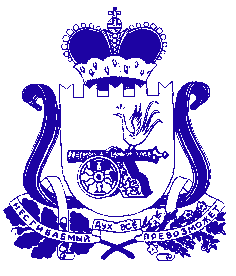 Администрация муниципального образования «Сафоновский район» Смоленской областиПОСТАНОВЛЕНИЕот 01.04.2021 № 402 В соответствии с частью 3 статьи 5, пунктом 2 части 2 статьи 23, пунктом 4 части 2 статьи 25, частью 5 статьи 26, частью 1, частью 2 статьи 30 Федерального закона от 29.12.2012 № 273-ФЗ «Об образовании в Российской Федерации», пунктом 4 Порядка проведения самообследования образовательной организацией, утвержденного приказом Министерства образования и науки Российской Федерации от 14.06.2013 № 462 «Об утверждении Порядка проведения самообследования образовательной организацией», руководствуясь Уставом муниципального образования «Сафоновский район» Смоленской области, Администрация муниципального образования «Сафоновский район» Смоленской областиПОСТАНОВЛЯЕТ:1. Внести в Устав муниципального казенного общеобразовательного учреждения «Вышегорская средняя общеобразовательная школа» Сафоновского района Смоленской области (далее - Устав), утвержденный постановлением Администрации муниципального образования «Сафоновский район» Смоленской области от 17.12.2015 № 1513 «Об утверждении Устава муниципального казенного общеобразовательного учреждения «Вышегорская средняя общеобразовательная школа» Сафоновского района Смоленской области», следующие изменения:1.1. Заменить слова «локальные акты» словами «локальные нормативные акты» в соответствующих падежах по всему тексту Устава.1.2. Изложить пункт 2.7 Устава в новой редакции:«2.7. Учреждение в соответствии с действующим законодательством и настоящим Уставом может осуществлять платную образовательную деятельность по дополнительным общеобразовательным программам».1.3. Изложить пункты 3.3 - 3.7 Устава в новой редакции: «3.3. Обучение в учреждении с учетом потребностей, возможностей личности и в зависимости от объема обязательных занятий педагогического работника с обучающимися осуществляется в очной, очно-заочной или заочной форме.Образование в форме семейного образования и самообразования может быть получено вне учреждения.Допускается сочетание различных форм получения образования и форм обучения.Формы получения образования и формы обучения по основной образовательной программе по каждому уровню образования определяются соответствующими федеральными государственными образовательными стандартами. Формы обучения по дополнительным образовательным программам определяются учреждением самостоятельно, если иное не установлено законодательством Российской Федерации.Порядок регламентации и оформления отношений учреждения, обучающихся и их родителей (законных представителей) определяются соответствующим локальным нормативным актом учреждения.3.4. В учреждении реализуются следующие уровни общего образования:- начальное общее образование. Срок получения начального общего образования составляет четыре года, а для инвалидов и лиц с ограниченными возможностями здоровья при обучении по адаптированным основным образовательным программам начального общего образования, независимо от применяемых образовательных технологий, увеличивается не более чем на два года;- основное общее образование. Срок получения основного общего образования составляет пять лет, а для лиц с ограниченными возможностями здоровья и инвалидов при обучении по адаптированным основным образовательным программам основного общего образования, независимо от применяемых образовательных технологий, увеличивается не более чем на один год;- среднее общее образование. Срок получения среднего общего образования составляет два года, а для лиц с ограниченными возможностями здоровья и инвалидов при обучении по адаптированным основным образовательным программам среднего общего образования, и для обучающихся, осваивающих основную образовательную программу в очно-заочной или заочной формах, независимо от применяемых образовательных технологий, увеличивается не более чем на один год.3.5. Прием граждан Российской Федерации, иностранных граждан и лиц без гражданства на обучение в учреждение осуществляется в соответствии с Федеральным законом от 29.12.2012 № 273-ФЗ «Об образовании в Российской Федерации», а также иным действующим законодательством об образовании.Порядок приема в учреждение на обучение по общеобразовательным программам в части, не урегулированной законодательством об образовании, устанавливается учреждением самостоятельно.3.6. Содержание начального общего, основного общего и среднего общего образования определяется образовательными программами начального общего, основного общего и среднего общего образования.Процесс обучения в учреждении на каждом этапе включает в себя освоение обучающимися основной общеобразовательной программы.Общеобразовательные программы разрабатываются и утверждаются учреждением самостоятельно и составляют в совокупности образовательную программу соответствующего уровня общего образования.3.7. Образовательная программа соответствующего уровня общего образования включает в себя учебный план, календарный учебный график, рабочие программы учебных предметов, курсов, дисциплин (модулей), оценочные и методические материалы, рабочую программу воспитания и календарный план воспитательной работы.Учебный план образовательной программы определяет перечень, трудоемкость, последовательность и распределение по периодам обучения учебных предметов, курсов, дисциплин (модулей), практики, иных видов учебной деятельности обучающихся и формы их промежуточной аттестации. При реализации образовательных программ учреждение может использовать различные образовательные технологии, в том числе дистанционные образовательные технологии, электронное обучение.».1.4. Пункт 3.9 Устава изложить в новой редакции:«3.9. Учебный год в учреждении начинается 1 сентября и заканчивается в соответствии с календарным учебным графиком соответствующей образовательной программы. Если начало учебного года приходится на выходной день, то первый учебный день может быть перенесен на первый рабочий день, следующий за 1 сентября».1.5. Абзац 3 пункта 3.15 Устава изложить в новой редакции:«Обучающиеся, имеющие академическую задолженность, вправе пройти промежуточную аттестацию по соответствующему учебному предмету, курсу, дисциплине (модулю) не более двух раз в сроки, определяемые учреждением, в пределах одного года с момента образования академической задолженности».1.6. Пункт 3.18 Устава изложить в новой редакции:«3.18. Лицам, успешно прошедшим государственную итоговую аттестацию, выдаются документы об образовании.Документ об образовании, выдаваемый лицам, успешно прошедшим государственную итоговую аттестацию, подтверждает получение образования следующего уровня:1) основное общее образование (подтверждается аттестатом об основном общем образовании);2) среднее общее образование (подтверждается аттестатом о среднем общем образовании).».1.7.Изложить пункт 4.7 Устава в новой редакции:«4.7. Общее собрание является постоянно действующим коллегиальным органом управления и созывается не реже двух раз в год. Решение о созыве общего собрания и дате его проведения принимает директор учреждения.Общее собрание правомочно, если на указанном собрании присутствует более половины его членов. Решения общего собрания принимаются путем открытого голосования квалифицированным большинством голосов (не менее 2/3 присутствующих на собрании)».1.8. В пункте 4.8 Устава слова «- утверждение отчета о результатах самообследования учреждения;» заменить словами «- рассмотрение отчета о результатах самообследования учреждения;».1.9. В пункте 4.8 Устава слова «- участие учреждения в других организациях;» исключить.1.10. Пункт 4.10 Устава дополнить абзацами следующего содержания:«В постоянный состав педагогического совета входят директор учреждения, его заместители, все педагогические работники учреждения, библиотекарь.                   В расширенный состав педагогического совета в зависимости от обсуждаемых вопросов могут быть приглашены представители сотрудничающих организаций и учреждений, преподаватели вузов, члены совета обучающихся, совета родителей (законных представителей) несовершеннолетних обучающихся.Непосредственное руководство деятельностью педагогического совета осуществляет его председатель, выбранный из состава педагогического совета открытым голосованием. Секретарь педагогического совета также избирается из его состава, осуществляет организацию работы по подготовке заседаний педагогического совета, подготавливает повестку дня заседания и формирует, по согласованию с председателем педагогического совета, список приглашенных на заседание лиц, оформляет необходимую документацию».1.11. В пункте 4.12 Устава слова «- принятие решения о выдаче документа о соответствующем уровне общего образования;» заменить словами «- принятие решения о выдаче документа об образовании;».1.12. В пункте 4.12 Устава слова «- обсуждение календарного учебного графика, учебного плана учреждения, принятие плана работы учреждения;- рассмотрение образовательных программ учреждения, а также вносимых в них изменений, рабочих программ учебных курсов и дисциплин, программ факультативной и кружковой деятельности, включая реализуемые в составе платных образовательных услуг, а также вносимых в них изменений;»заменить словами«- принятие календарного учебного графика, учебного плана учреждения, плана работы учреждения;- принятие образовательных программ учреждения, а также вносимых в них изменений, рабочих программ учебных предметов, курсов, дисциплин (модулей), программ внеурочной и кружковой деятельности, включая реализуемые в составе платных образовательных услуг, а также вносимых в них изменений».1.13. Пункт 4.14 Устава дополнить текстом следующего содержания:«Членство в совете обучающихся и совете родителей (законных представителей) несовершеннолетних обучающихся (далее - совет родителей) является добровольным, заседания проводятся по мере необходимости, но не реже одного раза в год.Совет родителей формируется из представителей классных советов родителей, избирается ежегодно, срок их полномочий составляет 1 год. Непосредственное руководство деятельностью совета родителей осуществляет его председатель, выбранный из числа совета родителей открытым голосованием.К компетенции совета родителей относятся следующие вопросы:- организация работы с родителями (законными представителями) обучающихся по разъяснению прав, обязанностей и ответственности участников образовательных отношений;- содействие администрации в совершенствовании условий организации образовательной деятельности, охране жизни и здоровья обучающихся, защите их законных прав и интересов, организации и проведении общешкольных мероприятий.Совет родителей правомочен, если на его заседании присутствует более половины его членов. Решения совета родителей принимаются путем открытого голосования большинством голосов (не менее 2/3 присутствующих).Совет обучающихся формируется по инициативе обучающихся на классных собраниях обучающихся с 5 по 11 класс. Срок полномочий совета обучающихся составляет один учебный год. Непосредственное руководство деятельностью совета обучающихся осуществляет его председатель, выбранный из числа совета обучающихся открытым голосованием.К компетенции совета обучающихся относятся следующие вопросы:- объединение активных школьников, выстраивание коммуникаций между классными коллективами и разработка общих направлений и планов действий в сфере молодежной и образовательной политики, развития учреждения;- разработка и реализация культурных, образовательных, спортивно-массовых, социальных и информационных мероприятий, акций и проектов, обеспечивающих вовлечение обучающихся в социально полезную деятельность и реализацию стратегии молодежной и образовательной политики;- содействие в проведении работы с обучающимися, направленной на повышение сознательности обучающихся и их требовательности к уровню своих знаний, воспитание бережного отношения к имуществу учреждения;- содействие выявлению творческого потенциала обучающихся и реализации общественно значимых инициатив обучающихся;- содействие в проведении работы с обучающимися по выполнению требований устава учреждения, правил внутреннего распорядка и иных локальных нормативных актов по вопросам организации и осуществления образовательной деятельности;- организация изучения общественного мнения обучающихся по актуальным проблемам школьной жизни.Совет обучающихся правомочен, если на его заседании присутствует более половины его членов. Решения совета обучающихся принимаются путем открытого голосования большинством голосов (не менее 2/3 присутствующих)».1.14. Пункт 5.3 Устава дополнить абзацем следующего содержания:«Коллективным договором, соглашениями может быть предусмотрено принятие локальных нормативных актов по согласованию с представительным органом работников (при наличии такого представительного органа)».1.15. В пункте 5.4 Устава слова  «- направляется в представительный орган работников - общее собрание работников учреждения для учета его мнения в предусмотренных трудовым законодательством, а также настоящим Уставом, случаях;»заменить словами«- направляется в представительный орган работников (при наличии такого представительного органа) для учета его мнения в предусмотренных трудовым законодательством, а также настоящим Уставом, случаях;».2. Муниципальному казенному общеобразовательному учреждению «Вышегорская средняя общеобразовательная школа» Сафоновского района Смоленской области (В.А.Куренков) осуществить мероприятия, связанные с государственной регистрацией изменений в Устав, в соответствии с действующим законодательством.3. Считать настоящее постановление неотъемлемой частью постановления Администрации муниципального образования «Сафоновский район» Смоленской области от 17.12.2015 № 1513 «Об утверждении Устава казенного общеобразовательного учреждения «Вышегорская средняя общеобразовательная школа» Сафоновского района Смоленской области».4. Контроль за исполнением настоящего постановления возложить на комитет по образованию Администрации муниципального образования «Сафоновский район» Смоленской области (О.Г.Киселева).Глава муниципального образования «Сафоновский район» Смоленской области				       А.И.ЛапиковО внесении изменений в Устав муниципального казенного общеобразовательного учреждения «Вышегорская средняя общеобразовательная школа» Сафоновского района Смоленской области